Wpływ dwutlenku węgla na intensywność fotosyntezyWynik doświadczeniaPorównaj liczbę pęcherzyków gazu – tlenu – uwalniających się w próbie badawczej i w próbie kontrolnej w ciągu jednej minuty. Uzupełnij tabelę.WniosekWyjaśnij, o czym świadczy liczba uwolnionych pęcherzyków tlenu w obu próbach? Zapisz wniosek z doświadczenia.Próba badawcza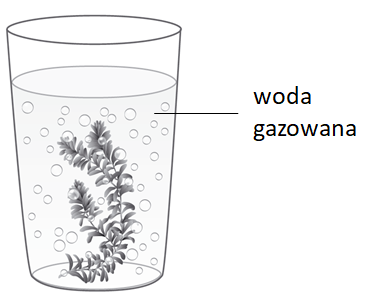 Próba kontrolna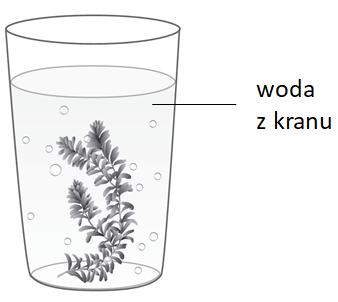 Liczba pęcherzyków gazu – tlenu 